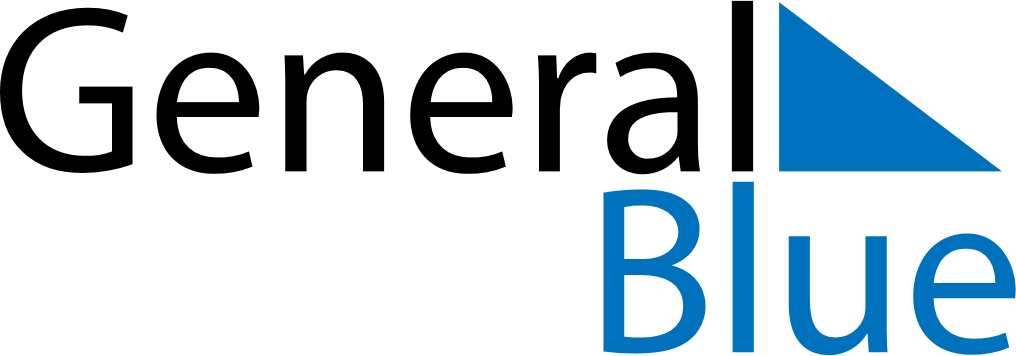 December 2024December 2024December 2024December 2024December 2024December 2024Uto, Kumamoto, JapanUto, Kumamoto, JapanUto, Kumamoto, JapanUto, Kumamoto, JapanUto, Kumamoto, JapanUto, Kumamoto, JapanSunday Monday Tuesday Wednesday Thursday Friday Saturday 1 2 3 4 5 6 7 Sunrise: 7:01 AM Sunset: 5:11 PM Daylight: 10 hours and 9 minutes. Sunrise: 7:02 AM Sunset: 5:11 PM Daylight: 10 hours and 8 minutes. Sunrise: 7:03 AM Sunset: 5:11 PM Daylight: 10 hours and 7 minutes. Sunrise: 7:04 AM Sunset: 5:11 PM Daylight: 10 hours and 6 minutes. Sunrise: 7:04 AM Sunset: 5:11 PM Daylight: 10 hours and 6 minutes. Sunrise: 7:05 AM Sunset: 5:11 PM Daylight: 10 hours and 5 minutes. Sunrise: 7:06 AM Sunset: 5:11 PM Daylight: 10 hours and 4 minutes. 8 9 10 11 12 13 14 Sunrise: 7:07 AM Sunset: 5:11 PM Daylight: 10 hours and 4 minutes. Sunrise: 7:07 AM Sunset: 5:11 PM Daylight: 10 hours and 3 minutes. Sunrise: 7:08 AM Sunset: 5:11 PM Daylight: 10 hours and 2 minutes. Sunrise: 7:09 AM Sunset: 5:11 PM Daylight: 10 hours and 2 minutes. Sunrise: 7:10 AM Sunset: 5:11 PM Daylight: 10 hours and 1 minute. Sunrise: 7:10 AM Sunset: 5:12 PM Daylight: 10 hours and 1 minute. Sunrise: 7:11 AM Sunset: 5:12 PM Daylight: 10 hours and 1 minute. 15 16 17 18 19 20 21 Sunrise: 7:12 AM Sunset: 5:12 PM Daylight: 10 hours and 0 minutes. Sunrise: 7:12 AM Sunset: 5:13 PM Daylight: 10 hours and 0 minutes. Sunrise: 7:13 AM Sunset: 5:13 PM Daylight: 10 hours and 0 minutes. Sunrise: 7:13 AM Sunset: 5:13 PM Daylight: 10 hours and 0 minutes. Sunrise: 7:14 AM Sunset: 5:14 PM Daylight: 9 hours and 59 minutes. Sunrise: 7:15 AM Sunset: 5:14 PM Daylight: 9 hours and 59 minutes. Sunrise: 7:15 AM Sunset: 5:15 PM Daylight: 9 hours and 59 minutes. 22 23 24 25 26 27 28 Sunrise: 7:16 AM Sunset: 5:15 PM Daylight: 9 hours and 59 minutes. Sunrise: 7:16 AM Sunset: 5:16 PM Daylight: 9 hours and 59 minutes. Sunrise: 7:16 AM Sunset: 5:16 PM Daylight: 9 hours and 59 minutes. Sunrise: 7:17 AM Sunset: 5:17 PM Daylight: 10 hours and 0 minutes. Sunrise: 7:17 AM Sunset: 5:18 PM Daylight: 10 hours and 0 minutes. Sunrise: 7:18 AM Sunset: 5:18 PM Daylight: 10 hours and 0 minutes. Sunrise: 7:18 AM Sunset: 5:19 PM Daylight: 10 hours and 0 minutes. 29 30 31 Sunrise: 7:18 AM Sunset: 5:19 PM Daylight: 10 hours and 1 minute. Sunrise: 7:19 AM Sunset: 5:20 PM Daylight: 10 hours and 1 minute. Sunrise: 7:19 AM Sunset: 5:21 PM Daylight: 10 hours and 2 minutes. 